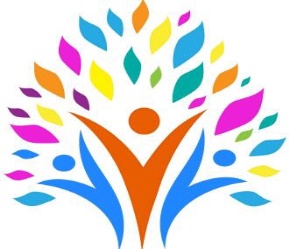 Исх № 1/5-2018                                                             										                 от 02 мая 2018 г.    Уважаемые господа!		Общественное объединение «Инвалидов с ментальным отклонением «Жан Шуақ», было создано инициативной группой граждан Республики Казахстан, среди которых ведущие врачи психиатры, врачи психотерапевты, психологи, а так же специалисты которые каждый день по долгу своей работы сталкиваются с Инвалидами, имеющими ментальные отклонения. Целью создания Общественного объединения «Инвалидов с ментальным отклонением «Жан Шуақ» является социализация, адаптация, поддержка, а так же посильная помощь в трудоустройстве и реабилитации данных людей.           Также наше Общественное объединение является единственным учредителем предприятия ТОО «Магистраль Терминал», которое обеспечивает постоянным трудоустройством  людей данной категории и инвалидов других категорий, так как данные люди нуждаются в постоянной координации и поддержке. Наше Общественное объединение стремится к тому, что бы каждый Инвалид имеющий желание получить трудовые навыки, а так же трудоустроится, получил данную возможность!ТОО «Магистраль Терминал», является предприятием инвалидов РК, обладает необходимым опытом, достаточной материальной базой и квалифицированными сотрудниками, имеет собственные производственные мощности – швейный цех, расположенный в г. Актобе. В швейном цехе ТОО «Магистраль Терминал» организована работа по пошиву таких изделий как «Костюм рабочий для защиты от общих производственных загрязнений и механических воздействий», «Халат рабочий для защиты от общих производственных загрязнений и механических воздействий», «Костюм для службы охраны из смесовой ткани» и другие СИЗ, а так же «Постельные принадлежности», «Матрасы», «Подушки», «Одеяла», и другие изделия. На все изделия у ТОО «Магистраль Терминал» имеются соответствующие сертификаты и декларации Таможенного союза и сертификаты СТ-KZ.ТОО «Магистраль Терминал» входит в перечень предприятий товаропроизводителей Холдинга «Самрук Казына», в перечень предприятий инвалидов Холдинга «Самрук Казына», а также является предприятием, прошедшим Предварительный Квалификационный Отбор Холдинга «Самрук Казына». С Уважением,Председатель Общественного Объединения «Инвалидов  с ментальным отклонением «Жан Шуақ»                                                                Айтпаев А.А.Республика Казахстан, 030000, г. Актобе, пр-т Санкибай Батыра, дом 26 Д, каб. 29, тел.:+7(701)5227775, e-mail: zhan_shuak@mail.ru